Joue au détective.Joue au détective. Marque dans la grille les formes du verbe «aller». Puis écris la bonne forme derrière le pronom personnel à droite. (Spiele Detektiv. Markiere in dem Gitter die Formen von „gehen“. Schreibe dann die passende Form rechts neben das entsprechende Personalpronomen.)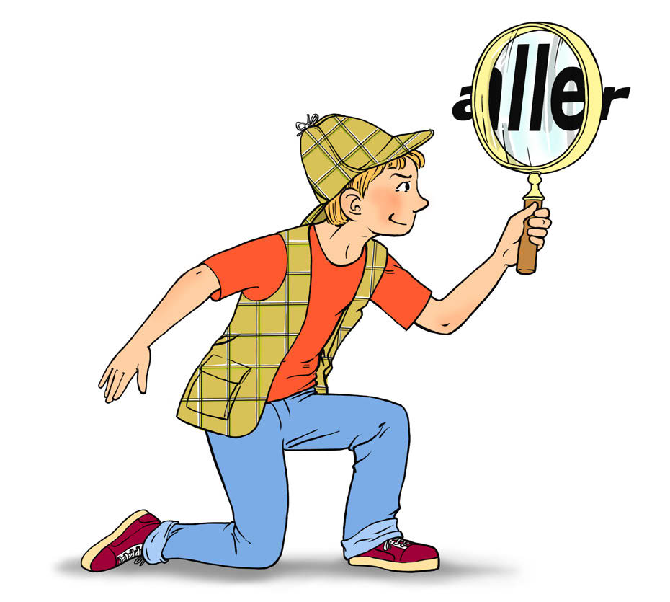 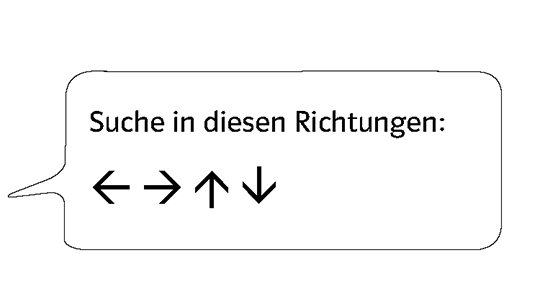 Unité 4KV7VBQYKTInfinitif: allerje 	tu 	il/elle/on 	nous 	vous 	ils/elles 	ALLONSInfinitif: allerje 	tu 	il/elle/on 	nous 	vous 	ils/elles 	IDGOJMInfinitif: allerje 	tu 	il/elle/on 	nous 	vous 	ils/elles 	SAVQSSInfinitif: allerje 	tu 	il/elle/on 	nous 	vous 	ils/elles 	ZVCRHAInfinitif: allerje 	tu 	il/elle/on 	nous 	vous 	ils/elles 	GFMELLInfinitif: allerje 	tu 	il/elle/on 	nous 	vous 	ils/elles 	DXPLHLInfinitif: allerje 	tu 	il/elle/on 	nous 	vous 	ils/elles 	AYELDEInfinitif: allerje 	tu 	il/elle/on 	nous 	vous 	ils/elles 	VZOAWZInfinitif: allerje 	tu 	il/elle/on 	nous 	vous 	ils/elles 	TVONTSInfinitif: allerje 	tu 	il/elle/on 	nous 	vous 	ils/elles 	